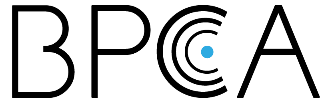 BANGLADESHI PARENTS AND CARERS ASSOCIATIONPromoting Choice and IndependenceRegistered Charity No. 1082770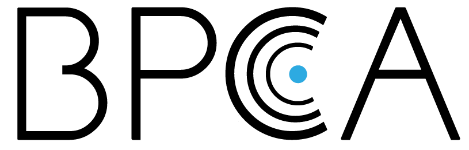 Equal Opportunities Monitoring FormThe Bangladeshi Parents & Carers Association is an equal opportunities employer. We are committed to eliminating discrimination and increasing equality of opportunity in all aspects of our work. We will strive to ensure that our appointments procedure is fair and unbiased and that offers of employment will be made solely on the basis of unsuitability for the job. An applicant’s race, religion, marital status, colour, gender or disability will not be a consideration to filling an appointment.Recruitment MonitoringPlease tick or complete the following boxes as appropriate:What is your ethnicity?Ethnic origin is not about nationality, place of birth or citizenship. It is about the group to which you perceive you belong. Please tick the appropriate box.GenderEmployment Status: Are you presently employed?Disability: Do you define yourself as a person with a disability?Are you a Registered Disabled Person (i.e. a Green Card holder?)Access InformationIf you are called up for an interview, are there any arrangements we need to make for you?
AdvertisingHow did you find out about this job vacancy? Please specify the source or publicationPOST APPLIED FORDATEHow did you become aware of this vacancy?Please give the name of the publication:
PERSONAL DETAILS
PERSONAL DETAILSFirst Name:First Name:Surname:Surname:Address:Address:Post Code:Post Code:Tel No (Day):Tel No (Day):Mobile No:Mobile No:Email Address:Email Address:National Insurance Number:National Insurance Number:EDUCATIONAL HISTORY
Please provide details of any examinations passed with dates, qualifications gained and any other training/courses attended, which you may be relevant to this post. Please start with the most recent.EDUCATIONAL HISTORY
Please provide details of any examinations passed with dates, qualifications gained and any other training/courses attended, which you may be relevant to this post. Please start with the most recent.EDUCATIONAL HISTORY
Please provide details of any examinations passed with dates, qualifications gained and any other training/courses attended, which you may be relevant to this post. Please start with the most recent.EDUCATIONAL HISTORY
Please provide details of any examinations passed with dates, qualifications gained and any other training/courses attended, which you may be relevant to this post. Please start with the most recent.EDUCATIONAL HISTORY
Please provide details of any examinations passed with dates, qualifications gained and any other training/courses attended, which you may be relevant to this post. Please start with the most recent.EDUCATIONAL HISTORY
Please provide details of any examinations passed with dates, qualifications gained and any other training/courses attended, which you may be relevant to this post. Please start with the most recent.School/College/UniversityFROMTOCOURSE TITLESUBJECT(s)RESULTEMPLOYMENT HISTORYPlease give details of your employment. Please start with the most recent. Continue on a separate sheet if necessary.EMPLOYMENT HISTORYPlease give details of your employment. Please start with the most recent. Continue on a separate sheet if necessary.EMPLOYMENT HISTORYPlease give details of your employment. Please start with the most recent. Continue on a separate sheet if necessary.Date from: To: Name and Address of Employer:Name and Address of Employer:Post and GradeAnnual Gross SalaryNotice RequiredPREVIOUS EMPLOYMENTPREVIOUS EMPLOYMENTPREVIOUS EMPLOYMENTPREVIOUS EMPLOYMENTPREVIOUS EMPLOYMENTName and address of employerPT or FTJob Title and Brief Details of DutiesFromToEXPERIENCES AND SKILLSPlease refer to the Job Description and Person Specification and tell us what you think you can bring to this post and why you think you are suitable for the post. Be sure to include relevant achievements. Continue on a separate sheet if necessary.INTEREST, HOBBIES AND VOLUNTARY WORKPlease list any interests outside work and any additional skills you possess.REFERENCES
Please give details of two referees who can comment on your work and abilities. One should be your most recent employer.REFERENCES
Please give details of two referees who can comment on your work and abilities. One should be your most recent employer.REFERENCES
Please give details of two referees who can comment on your work and abilities. One should be your most recent employer.First RefereeSecond RefereeSecond RefereeName:Name: Name: Position:Position:Position:Address:Address:Address:Post Code:Post Code:Post Code:Tel:Tel:Tel:Email:Email:Email:Please indicate if References may be taken up immediately		Please indicate if References may be taken up immediately		Yes / NoCONFIDENTIAL PERSONAL INFORMATIONCONFIDENTIAL PERSONAL INFORMATIONDo you require permission/work permit to take up employment in the UK?(Immigration and Asylum Act 1996)                                        Yes / NoHave you ever been convicted in a Court of Law?(Declaration subject to Rehabilitation of Offenders Act 1974)            Yes / NoIf Yes, please give details:If Yes, please give details:Please add any other personal information you consider relevant to your application:Please add any other personal information you consider relevant to your application:DECLARATIONDECLARATIONI declare that, to the best of my knowledge the information given in this application is true and accurate. I understand that should I conceal any material fact, or falsify any information, this may be considered sufficient cause for rejection or if employed, immediate dismissal.I declare that, to the best of my knowledge the information given in this application is true and accurate. I understand that should I conceal any material fact, or falsify any information, this may be considered sufficient cause for rejection or if employed, immediate dismissal.Signature:Date:Please return the completed form to:info@bpcaonline.org.uk OR Post to address belowBANGLADESHI PARENTS AND CARERS ASSOCIATIONSt.  Margaret’s House, 21 Old Ford Road, Bethnal Green, London E2 9PLWhite EuropeanBlack CaribbeanBlack AfricanBlack OtherIndianPakistaniBangladeshiChineseVietnameseOtherOther (Please Specify)Other (Please Specify)Other (Please Specify)Other (Please Specify)Other (Please Specify)Other (Please Specify)Other (Please Specify)Other (Please Specify)Other (Please Specify)Other (Please Specify)MaleFemaleYesNoYesNoYesNoYesNoIf yes please specify (e.g. disability issue)If yes please specify (e.g. disability issue)If yes please specify (e.g. disability issue)If yes please specify (e.g. disability issue)If yes please specify (e.g. disability issue)